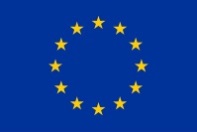 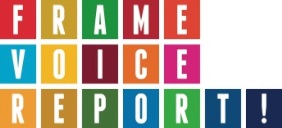 Rapport de sélection d’un prestataire/fournisseurLe rapport de sélection d’un prestataire/fournisseur doit être complété lorsqu’une dépense dépasse 2.500 euros et ne dépasse pas 20.000 euros (comme indiqué à l'article 9 de votre convention de financement avec Frame, Voice, Report !)Contenu:	Sélection des participantsDescription du processus de sélectionRésultats de la sélectionSignatures Approbation par le représentant légalAnnexes: Correspondances concernant la sélection (ex : lettres, e-mail…)Sélection des participants (prestataires/fournisseurs)Veuillez indiquer la base de sélection des participants:Critères, justification et moyens utilisés pour sélectionner les prestataires/ fournisseurs potentielsNombre de prestataires/fournisseurs potentiels contactésConformité des participants aux critères d'éligibilité applicablesVérification du respect des critères de sélectionSi plusieurs participants sont invités, expliquez le nombre de participants qui ont réellement participé au processus de sélection.Description du processus de sélectionIndiquez comment la sélection (y compris les détails financiers) a été effectuée et les problèmes éventuels rencontrés.Lorsque plusieurs participants ont été invités à participer au processus de sélection et ont ensuite été rejetés, veuillez expliquer la raison de leur rejet.Résultats de la sélectionDécrivez précisément le résultat de la sélection. Justifiez en particulier le choix du participant retenu à qui le « contrat » peut être attribué.Les signataires ont veillé à ce que le candidat retenu (personne ou organisations) n’est pas en situation d'exclusion (section 2.6.10.1.1 du PRAG).Signature des personnes impliquées dans le processus de sélectionApprobation par le représentant légalNom:			Fonction:			Date:Signature		OrganisationTitre du projetNature de la prestation / du service/ de l’achatNomSignature